หมวด 5 บุคลากร5.1 สภาพแวดล้อมด้านบุคลากร 		สำนักฯ ได้วางระบบการบริหารบุคคลทั้งระบบ (CPAC-CMU HRM System) และตลอดช่วงอายุการทำงานของบุคลากร โดยมี 9 กระบวนการ ดังแผนภาพ 5.1-1 เพื่อเป็นการสนับสนุนการทำงานของบุคลากรและสร้างสภาพแวดล้อมที่เกื้อหนุนให้บุคลากรทำงานอย่างมีประสิทธิผล เริ่มตั้งแต่กระบวนการวางแผนบริหารทรัพยากรบุคคล การกำหนดกรอบอัตรากำลังบุคลากรเชิงกลยุทธ์ การสรรหาและว่าจ้าง การพัฒนา การค้นหาผู้มีความสามารถ การวางแผนผู้บริหาร การมอบรางวัล การดูแล และการทบทวนผลการดำเนินงาน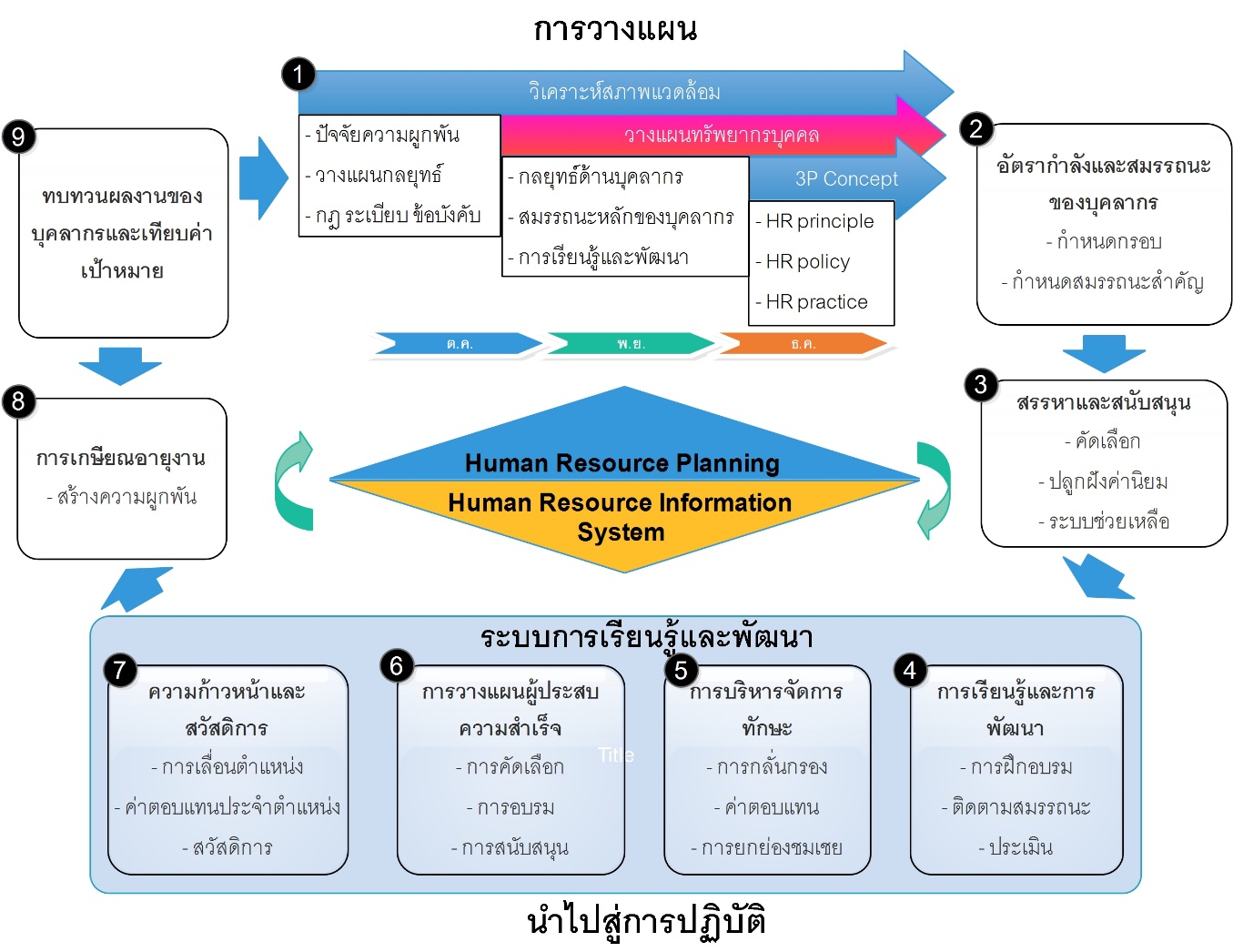 แผนภาพ 5.1-1 ระบบบริหารงานบุคลากร5.1.	ก ขีดความสามารถและอัตรากำลัง5.1.ก(1) ขีดความสามารถและอัตรากำลัง		สำนักฯ โดยผู้บริหารและบุคลากรที่เกี่ยวข้อง บริหารความต้องการด้านขีดความสามารถและอัตรากำลัง ผ่าน คกก.บริหารสำนักฯ ดังภาพ 5.1-2) ซึ่งเป็นระบบงานย่อยของ CPAC-CMU HRM system ประกอบด้วยกระบวนงานที่ 2 3 และ 8 โดยหลังจากกระบวนการจัดทำแผนยุทธศาสตร์เสร็จสิ้น สำนักฯ คำนวณกรอบอัตรากำลัง โดยแบ่งเป็น 3 กลุ่ม ดังตาราง OP1-3 คือ กลุ่มผู้บริหาร กลุ่มพนักงานมหาวิทยาลัยประจำ และกลุ่มพนักงานส่วนงาน และแบ่งการจัดสรรอัตรากำลังเป็น 2 ส่วน คือ 1) กรอบอัตรากำลังเพื่อขับเคลื่อนพันธกิจด้านทำนุบำรุงและส่งเสริมศาสนา ประเพณีและศิลปวัฒนธรรมล้านนา และด้านบริการวิชาการด้านศิลปวัฒนธรรมแก่ชุมชนและสังคม เพื่อสร้างประโยชน์แก่ส่วนรวม ได้แก่ ฝ่ายส่งเสริมศิลปวัฒนธรรม และ 2) กรอบอัตรากำลังเพื่อขับเคลื่อนพันธกิจด้านบริหารจัดการที่มุ่งเน้นหลักธรรมาภิบาล ตามแนวทางปรัชญาเศรษฐกิจพอเพียงเพื่อความยั่งยืน และอนุรักษ์สิ่งแวดล้อม คือ สำนักงานสำนัก (งานบริหารทั่วไป และงานบริการและประกันคุณภาพ) (7.3.ก(1)-1 และ 7.3.ก(1)-3) ปีงบ 2562 สำนักฯ มีความท้าทายเชิงกลยุทธ์ด้านบุคลากรที่เกษียณอายุงาน ลาออกจากงาน และลาออกจากตำแหน่งบริหาร (SC-7) สำนักฯ จึงปรับกระบวนการกำหนดกรอบอัตรากำลังในขั้นตอนที่ 2 3 และ 8 โดยขอบรรจุและแต่งตั้งบุคคลที่มีความรู้ความสามารถ ประสบการณ์ และความชำนาญพิเศษเป็นพนักงานมหาวิทยาลัยชั่วคราว (คราวละ 1 ปี) คือ นายสนั่น ธรรมธิ สังกัดฝ่ายส่งเสริมศิลปวัฒนธรรม รวมทั้งได้สรรหาและว่าจ้างนักวิชาการคอมพิวเตอร์ สังกัดงานบริหารทั่วไป สำนักงานสำนัก คือ นายนนทกานต์ ยอดแก้ว ทดแทนบุคลากรที่ลาออก ดังแผนภาพ 5.1-2 ขั้นตอน 3 ทำให้สำนักฯ สามารถดำเนินงานต่อไปได้ และผลิตภาพของบุคลากรเพิ่มขึ้นอย่างต่อเนื่อง ส่วนการบริหารขีดความสามารถของบุคลากรดำเนินการโดยงานบริหารทั่วไป เริ่มต้นหลังจากกระบวนการจัดทำ/ทบทวนแผนยุทธศาสตร์ทุกปี ดังแผนภาพ 5.2-2 มีการจัดทำ/ทบทวนแผนพัฒนาขีดความสามารถแยกตามกลุ่มบุคลากร แล้วจึงติดตามขีดความสามารถของบุคลากร ในปีงบ 2562 ได้ปรับกระบวนการกำหนดขีดความสามารถของบุคลากร ขั้นตอน 2 ดังแผนภาพ 5.2-2 โดยกำหนดขีดความสามารถ คือ สมรรถนะพื้นฐาน และสมรรถนะตามสายอาชีพ แล้วจึงเริ่มวางแผนพัฒนาบุคลากรเพื่อให้สอดคล้องกับการขับเคลื่อนยุทธศาสตร์ ปีงบ 2562 ได้เสนอแผนพัฒนาบุคลากร ดังตาราง 5.1-1 และตาราง 5.2-3 แล้วจัดทำแผนปฏิบัติการเพื่อของบประมาณสนับสนุน ระหว่างดำเนินการมีการติดตามแผนปฏิบัติการ โดยที่ประชุมสำนักงานสำนัก และ คกก.บริหารสำนักฯ ทุกเดือน หากมีการเปลี่ยนแปลงยุทธศาสตร์ ก็จะมีการปรับแนวคิดด้านการบริหารบุคคล แผนปฏิบัติการ กฎระเบียบ ให้เหมาะสมกับสถานการณ์ต่อไป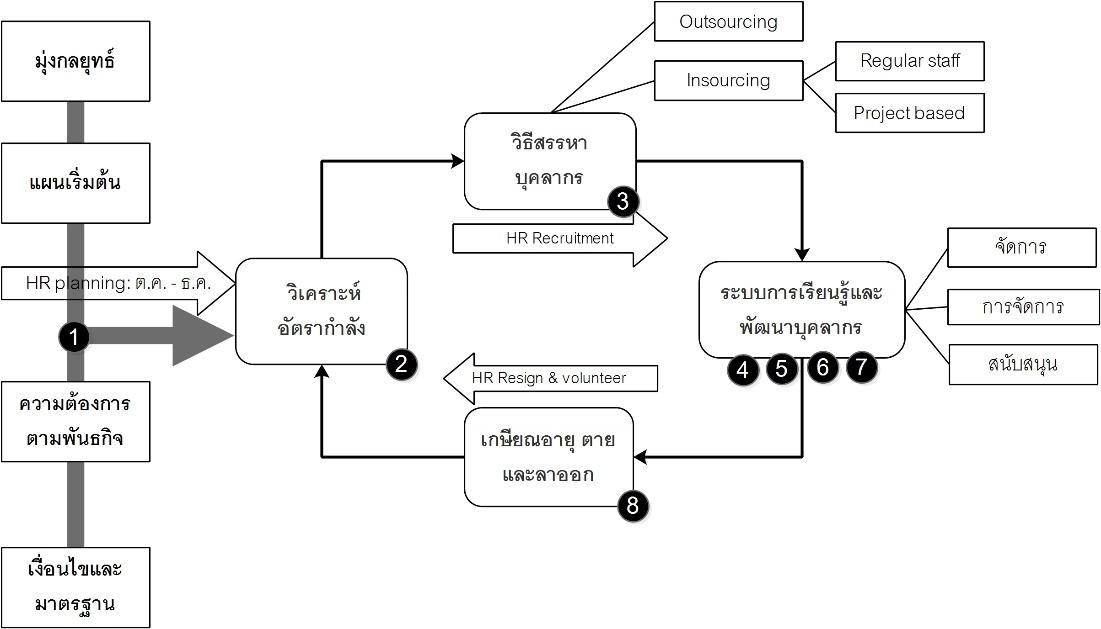 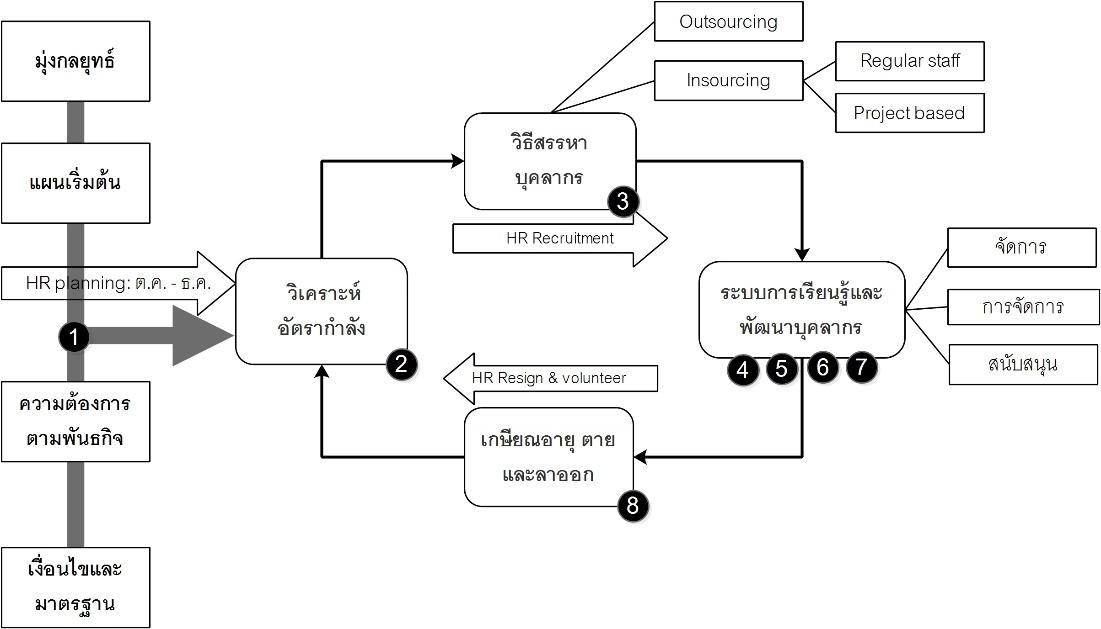 ตาราง 5.1-1 แผนพัฒนาบุคลากรที่เชื่อมโยงกับแผนยุทธศาสตร์5.1.ก(2) บุคลากรใหม่		งานบริหารทั่วไปทำหน้าที่ในการสรรหา ว่าจ้าง และบรรจุบุคลากรใหม่ ตามระบบ CPAC-CMU HRM system ดังแผนภาพ 5.1-1 ขั้นตอน 3 โดยกระบวนการดังกล่าวมีการกำหนดนโยบายการรับบุคลากร เกณฑ์การคัดเลือกที่เหมาะสม และเปิดกว้าง เพื่อให้ได้บุคลากรใหม่ที่มีศักยภาพและสามารถปรับตัวเข้าได้กับวัฒนธรรมองค์กร ดังตาราง 5.2-1 ข้อ 1) จากนั้นบุคลากรใหม่จะผ่านกระบวนการหล่อหลอม ปลูกฝังค่านิยมและวัฒนธรรมองค์กร คือ 1) กระบวนการดูแลบุคลากรใหม่ ประกอบด้วย การปฐมนิเทศ (กองบริหารงานบุคคล มช.) ระบบพี่เลี้ยง (โดยหัวหน้างาน) ระบบการเรียนรู้และฝึกอบรม ดังตาราง 5.2-3 2) การสื่อสารและปฏิสัมพันธ์เพื่อสร้างความมีส่วนร่วมผ่านการประชุม อบรม สัมมนา ดูงาน และกลุ่มไลน์บุคลากร 3) การพัฒนาความรู้ ความสามารถ ตามเกณฑ์สมรรถนะที่ควรมีของแต่ละกลุ่มบุคลากร 4) การส่งเสริมความผูกพันต่อองค์กร โดยมีงานบริหารทั่วไปและบุคลากรที่รับผิดชอบในการดำเนินการและติดตามกระบวนการดังกล่าวผ่านที่ประชุมสำนักงานสำนัก และที่ประชุม คกก.บริหารสำนักฯ ประจำเดือน ปีงบ 2562 สำนักฯ ได้ปรับกระบวนการรับเข้าของบุคลากรใหม่ เพื่อเน้นการมีส่วนร่วม และเน้นการรับบุคลากรที่สามารถเข้าได้กับวัฒนธรรมองค์กรมากขึ้น โดยกำหนดให้ผู้บริหารทุกระดับเป็นกรรมการคัดเลือก เพื่อกำกับให้การรับบุคลากรใหม่เป็นไปตามนโยบายและเกณฑ์การคัดเลือก ทั้งการสอบข้อเขียน สอบปฏิบัติ ประเมินด้านสุขภาพทางจิตวิทยา และสอบสัมภาษณ์ เพื่อให้มั่นใจว่าบุคลากรที่รับใหม่จะสามารถปรับตัวเข้ากับวัฒนธรรมองค์กร ได้เป็นอย่างดี ดังตาราง 5.2-1 สำนักฯ ได้วางรูปแบบการคัดเลือกบุคลากรใหม่ที่มีความสามารถสูง และมีความสำคัญเชิงยุทธศาสตร์ ทำให้ได้นักวิชากาคอมพิวเตอร์ที่มีศักยภาพสูง มีความรู้และความสามารถด้านเทคโนโลยีสารสนเทศที่เหมาะสมกับมาตรฐานกำหนดตำแหน่งและการขับเคลื่อนยุทธศาสตร์ของสำนักฯ5.1.ก(3) การทำงานให้บรรลุผล		สำนักฯ ได้วางแนวทางในการบริหารทรัพยากรบุคคลเพื่อมุ่งเน้นการเพิ่มผลิตภาพในการทำงานและผลสำเร็จขององค์กร ผ่านกลไกที่สอดคล้องกัน คือ 1) การอบรมเพื่อพัฒนาขีดความสามารถตามแผนยุทธศาสตร์ 2) การติดตามการมุ่งเน้นผลการดำเนินการผ่านการถ่ายทอดแผนยุทธศาสตร์ ผ่านการจัดทำคำรับรองการปฏิบัติงาน (TOR) และการจ่ายเงินเดือน ค่าตอบแทน และสวัสดิการ และ 3) การส่งเสริมการทำงานเป็นทีม และการยกย่องชมเชยผู้มีผลปฏิบัติงานดีเด่น ซึ่งมีการทบทวนและปรับให้เข้ากับทิศทางขององค์กร โดยงานบริหารทั่วไปร่วมกับผู้บริหารที่เกี่ยวข้อง โดยความเห็นชอบของ คกก.บริหารสำนักฯ มีการศึกษาการเปลี่ยนแปลงดังกล่าว ในปีงบ 2562 มีสาระสำคัญของการเปลี่ยนแปลงคือ 1) ปรับระบบการประเมินบุคลากรเพื่อมุ่งเน้นผลงาน และปรับแนวทางการประเมินจากตัวชี้วัดที่สอดคล้องกับแผนยุทธศาสตร์ และมุ่งเน้นผลิตภาพของการปฏิบัติงาน โดยให้น้ำหนักที่เพิ่มขึ้น และให้มีการกำหนดความพึงพอใจของผู้รับบริการเป็นตัวชี้วัดของสำนักฯ เพื่อมุ่งเน้นการให้บริการ 2) ปรับระบบการให้ค่าตอบแทนตามภาระงาน โดยกำหนดตัวชี้วัดที่ให้น้ำหนักที่สัมพันธ์กับผลิตภาพของหน่วยงานและบุคลากร และการกำหนดตัวชี้วัดดังกล่าวสอดคล้องกับทิศทางขององค์กร คือต้องได้มาจากตัวชี้วัดสำคัญของแต่ละฝ่าย แล้วนำมาถ่ายทอดต่อไปยังหน่วยงานและบุคลากร 3) ปรับระบบยกย่องเชิดชูบุคลากรที่สร้างนวัตกรรมการทำงานผ่านกระบวนการสร้างองค์ความรู้ที่เน้นผลงานจริง ดังตาราง 5.2-2 ซึ่งการปรับระบบการประเมิน และการลงนามคำรับรองการปฏิบัติงานระหว่างผู้บริหารและบุคลากร ซึ่งมีผลต่อการจ่ายค่าตอบแทนตามภาระงานของหน่วยงานและบุคลากร และผลการประเมินหัวหน้างาน ส่วนการจัดทำคำรับรองการปฏิบัติงานรายบุคคลมีผลต่อการประเมินการเลื่อนขั้นเงินเดือน การดำเนินการดังกล่าวเพื่อส่งเสริมให้งานขององค์กรบรรลุผลสำเร็จ ส่งเสริมสนับสนุนการมุ่งเน้นผู้รับบริการ และกระตุ้นให้บุคลากรสร้างผลงานที่เหนือความคาดหวัง5.1.ก(4) การจัดการการเปลี่ยนแปลงด้านบุคลากร		สำนักฯ กำหนดการเปลี่ยนแปลงที่สำคัญสำหรับองค์กรและบุคลากร ซึ่งเป็นข้อมูลนำเข้าสำคัญในการจัดทำแผนพัฒนาบุคลากรและแผนปฏิบัติการ เพื่อรองรับการเปลี่ยนแปลงสำคัญด้านบุคลากร ทำให้มั่นใจว่าองค์กรสามารถดำเนินงานได้อย่างต่อเนื่อง ป้องกันการลดจำนวนบุคลากรและลดผลกระทบที่สำคัญ ซึ่งดำเนินการในระยะเวลาที่เหมาะสมหรือการเปลี่ยนแปลงที่เกิดขึ้น ในปีงบ 2562 งานบริหารทั่วไปสรุปความเปลี่ยนแปลงสำคัญจากภายใน คือการเกษียณอายุงานของบุคลากรของฝ่ายส่งเสริมศิลปวัฒนธรรม คือ นายสนั่น ธรรมธิ (พนักงานปฏิบัติงาน/นักวิชาการ) ซึ่งเป็นบุคลากรที่มีความรู้ ความสามารถ และความชำนาญในด้านศิลปวัฒนธรรมล้านนา (SC-7) และการลาออกของบุคลากรของสำนักงานสำนัก คือนายพิชัย แสงบุญ (นักวิชาการคอมพิวเตอร์) ในเดือนธันวาคม 2561 ซึ่งทั้ง สองตำแหน่งมีความสำคัญต่อการขับเคลื่อนยุทธศาสตร์ตามพันธกิจของสำนักฯ ส่วนการเปลี่ยนแปลงจากภายนอกซึ่งมีผลต่อแผนบริหารบุคลากร คือ การปรับโครงสร้างเงินเดือนของบุคลากรในภาพรวมของมหาวิทยาลัย (SC-8) ทำให้สำนักฯ มีภาระทางด้านงบบุคลากรที่เพิ่มสูงขึ้น ในส่วนของสมทบเงินสะสมพนักงานมหาวิทยาลัยประจำ ซึ่งต้องขอรับการสนับสนุนงบประมาณเพิ่มเติมจากมหาวิทยาลัย เนื่องจากสำนักฯ เป็นส่วนงานที่มีรายได้น้อยและไม่เพียงพอกับงบบุคลากรที่เพิ่มขึ้นดังกล่าว การเปลี่ยนแปลงสำคัญขององค์กรดังกล่าว ส่งผลต่อการปรับแผนบริหารบุคลากรในปัจจุบันและปีถัดไป ได้แก่ ด้านที่ 1 คือ แผนบริหารทรัพยากรบุคคล ด้านการบริหารกรอบอัตรากำลัง คือ 1) การบรรจุและแต่งตั้งนายสนั่น ธรรมธิ เป็นผู้มีความรู้ ความสามารถ ประสบการณ์/ความชำนาญเป็นพนักงานมหาวิทยาลัยชั่วคราว ประจำปีงบประมาณ พ.ศ. 2563 2) ปรับแผนบริหารทรัพยากรบุคคลร่วมกัน โดยมีการปรับเปลี่ยนนางสาววาสนา มาวงค์ ตำแหน่งพนักงานปฏิบัติงาน (ประชาสัมพันธ์และวิเทศสัมพันธ์) ไปปฏิบัติงานที่จุดบริการข้อมูลพิพิธภัณฑ์ฯ และปรับเปลี่ยนนางสาวชุติมา พรหมาวัฒน์ ตำแหน่งพนักงานปฏิบัติงาน (พิพิธภัณฑ์ฯ) มาปฏิบัติงานที่สำนักงานฝ่ายส่งเสริมศิลปวัฒนธรรม และมีการปรับภาระงานของบุคลากรที่เกี่ยวข้องให้มีความเหมาะสมมากยิ่งขึ้น นอกจากนี้ สำนักฯ ยังได้ปรับกระบวนการด้านเอกสาร เพื่อลดระยะเวลาและขั้นตอนในการทำงาน อาทิ การใช้ระบบ e-Document เป็นหลักในการจัดส่งเอกสารภายในสำนักงาน และใช้ระบบไลน์เป็นช่องทางในการสื่อสารหลักภายในสำนักฯ เพื่อความสะดวก รวดเร็วในการทำงาน และลดการใช้ทรัพยากรต่างๆ เช่น กระดาษ หมึก โทรศัพท์ โทรสาร และพลังงานไฟฟ้า นอกจากนี้ ยังพัฒนาและใช้ระบบข้อมูลสารสนเทศในการทำงานมากยิ่งขึ้น อาทิ ระบบรายงานตัวชี้วัดแผนยุทธศาสตร์ ระบบบันทึกข้อมูลการอบรมของบุคลากร ระบบรับฟังเสียงของผู้รับบริการ เป็นต้น ด้านที่ 2 คือ แผนบริหารทรัพยากรบุคคลด้านการพัฒนาขีดความสามารถ มีการเปลี่ยนแปลงที่สำคัญคือ แผนพัฒนาบุคลากรแบบมุ่งเน้นสมรรถนะเชิงยุทธศาสตร์ทั้ง 3 ด้าน คือ การเพิ่มพูนความรู้ ทักษะ และประสบการณ์การทำงานด้านศิลปวัฒนธรรม ด้านเทคโนโลยีสารสนเทศ ด้านภาษา ด้านวิจัย ด้านการศึกษาในระดับสูงที่สูงขึ้น รวมทั้งการมุ่งเน้นการทำชำนาญการของบุคลากรสายสนับสนุนเพื่อพัฒนาขีดความสามารถของตนเอง และพัฒนาการทำงานในระดับที่สูงขึ้น กระบวนการปรับเปลี่ยนการบริหารบุคลากรดังกล่าวมีการติดตามผ่านรายงานผลตัวชี้วัด โดยมีการทบทวนและปรับแผนการบริหารบุคลากรปีงบ 2563 ในไตรมาสแรก5.1.	ข บรรยากาศด้านบุคลากร5.1.ข(1) สภาพแวดล้อมของที่ทำงาน		สำนักฯ สร้างบรรยากาศการทำงานให้เกื้อหนุนและมีความมั่นคงต่อการทำงาน โดยมอบหมายให้งานบริหารทั่วไปวางระบบการทำงานร่วมกับฝ่ายส่งเสริมศิลปวัฒนธรรม ภายใต้การกำกับดูแลของ คกก.บริหารสำนักฯ เพื่อวางแผนรวมถึงกำกับติดตามการดูแลบุคลากรด้านสภาพแวดล้อม อาชีวอนามัย และความปลอดภัยในการทำงาน รวมทั้งจัดให้มีสวัสดิการ ดังตาราง 5.1-2 และมีบุคลากรสนับสนุนการดูแลสภาพแวดล้อม อาทิ หน่วยอาคารและสถานที่ พนักงานช่าง และพนักงานบริการทั่วไป ซึ่งมีการกำกับติดตามผ่านตัวชี้วัด ดังตาราง 5.1-3 โดยมีเป้าประสงค์ในการปรับปรุงปัจจัยสำคัญด้านสภาพแวดล้อมในการทำงาน 3 ด้าน คือ ด้านสุขภาพของบุคลากร ด้านความปลอดภัยของพื้นที่ทำงาน และด้านความปลอดภัยของข้อมูล รวมถึงเพื่อใช้ทบทวนกระบวนการทำงาน และปรับปรุงสภาพแวดล้อมในการทำงานต่างๆ ให้ตรงตามความต้องการ/ความคาดหวังของบุคลากรมากขึ้นอย่างเป็นระบบและต่อเนื่อง งานบริหารทั่วไปมีหน้าที่วางแผนปฏิบัติการให้สอดคล้องกับนโยบายขององค์กร มีการประชุมเพื่อติดตามผลการดำเนินงานในด้านความปลอดภัย และมีการประสานงานกับหน่วยงานที่เกี่ยวข้อง เพื่อจัดทำมาตรการด้านความปลอดภัยในการทำงาน มาตรการป้องกันอัคคีภัยและอุบัติภัย มาตรการจัดการสิ่งแวดล้อม โดยจัดทำเป็นประกาศของสำนักฯ รวมทั้งมีการประเมินความเสี่ยงจากสภาพแวดล้อมในการทำงานในทุกหน่วยงาน โดยใช้แบบสำรวจความเสี่ยงด้านสิ่งแวดล้อมในการทำงานของหน่วยงาน ทั้งด้านโครงสร้างกายภาพ ความเสี่ยงของการสูญเสียทรัพย์สิน/ทรัพยากร/พลังงาน และจำนวนอุบัติการณ์/อุบัติเหตุจากการทำงาน ข้อมูลทั้งหมดได้ประมวลผลเพื่อจัดลำดับความเสี่ยง พร้อมให้ข้อเสนอแนะเพื่อแก้ไขปัญหา เช่น แจ้งกลับหน่วยงานที่ได้รับการประเมิน เพื่อให้มีการควบคุมและแก้ไขปัญหา รวมถึงรายงานผลต่อผู้บริหารระดับสูง หากสภาพแวดล้อมในการทำงานมีความเสี่ยงในระดับสูง  ตาราง 5.1-2 แสดงสวัสดิการและสิทธิประโยชน์ของกลุ่มบุคลากรตาราง 5.1-3 ตัวชี้วัดด้านการกับดูแลสภาพแวดล้อมของบุคลากร		ด้านสร้างเสริมสุขภาพสำหรับบุคลากรตามข้อกำหนดด้านสุขภาพและความปลอดภัย ดังตาราง OP1-5 สำนักฯ มีแนวทางการคัดกรองสุขภาพและคัดกรองโรคตามความเสี่ยงของอายุ เพศ และสภาพแวดล้อมการทำงาน ได้แก่ การตรวจสุขภาพของบุคลากรใหม่ก่อนเข้าทำงาน การตรวจสุขภาพบุคลากรประจำปี ในปีงบ 2562 พบว่าบุคลากรได้รับการตรวจสุขภาพประจำปีอย่างน้อย 1 ครั้ง นอกจากนี้ สำนักฯ ยังมีระบบเฝ้าระวังสุขภาพ กรณีสัมผัสกับสิ่งคุกคามในที่ทำงาน เช่น ปัญหาฝุ่นควันในช่วงเดือนมีนาคม–พฤษภาคม ของทุกปี โดยมีการเฝ้าระวังโดยให้ทำงานอยู่ภายในตัวอาคารที่มีระบบควบคุมอุณหภูมิและอากาศจากภายนอก พร้อมทั้งมีการแจกและรณรงค์การสวมใส่หน้ากากอนามัยที่ได้มาตรฐาน  5.1.ข(2) สิทธิประโยชน์และนโยบายด้านบุคลากร		สำนักฯ โดยงานบริหารทั่วไป สำรวจความต้องการและความคาดหวังของบุคลากรในด้านต่างๆ รวมถึงด้านสวัสดิการและสิทธิประโยชน์ และสำรวจความผูกพันทุกปี ดังตาราง OP1-4 โดยผลสรุปความต้องการและความคาดหวังด้านสวัสดิการและสิทธิประโยชน์ ถูกนำมาวิเคราะห์เพื่อนำเสนอที่ประชุม คกก.บริหารสำนักฯ พิจารณาปรับเปลี่ยนสิทธิประโยชน์ดังกล่าวเป็นประจำทุกปี มีการแบ่งกลุ่มสวัสดิการและสิทธิประโยชน์ออกเป็น 5 ด้าน ดังตาราง 5.1-3 กำหนดตัวชี้วัดเพื่อติดตามการปรับเปลี่ยนดังกล่าว โดยใช้ความพึงพอใจ ความไม่พึงพอใจ ด้านสวัสดิการและสิทธิประโยชน์เป็นตัวชี้วัดและประเมิน ปีล่าสุดได้ปรับกระบวนการทบทวนความต้องการ ความคาดหวังของบุคลากรและการปรับสวัสดิการต่างๆ ผ่านระบบ QR-Code ในการสำรวจ และปรับช่วงเวลาการปรับปรุงด้านสวัสดิการในไตรมาสสุดท้าย เพื่อให้สอดคล้องกับการบรรจุในแผนปฏิบัติการประจำปีต่อไปไป และปรับสวัสดิการเพื่อตอบสนองความต้องการของบุคลากรเพิ่มเติม 5.2 ความผูกพันของบุคลากร5.2.	ก. ความผูกพันของบุคลากร และผลการปฏิบัติการ		สำนักฯ โดยงานบริหารทั่วไป ดำเนินการสำรวจปัจจัยความผูกพันของบุคลากรเป็นประจำอย่างต่อเนื่องทุกปี ปีงบ 2562 สำนักฯ ได้สรุปวิเคราะห์ผลการสำรวจย้อนหลัง พบรูปแบบที่ค่อนข้างชัดเจนในปัจจัยความผูกพัน จึงสรุปและสร้างรูปแบบองค์ประกอบความผูกพันของสำนักฯ เพื่อให้ทุกฝ่ายได้เข้าใจภาพรวมได้ง่ายเกี่ยวกับปัจจัยความผูกพันขององค์กร (CPAC-CMU Engagement Model) ดังภาพ 5.2-1 โดยงานบริหารทั่วไป ได้นำรูปแบบองค์ประกอบความผูกพันดังกล่าวเป็นปัจจัยหลักในการจัดทำแผนงานเพื่อส่งเสริมความผูกพันขององค์กร และสร้างสภาพแวดล้อมการทำงานเพื่อให้มีผลการดำเนินงานที่ดี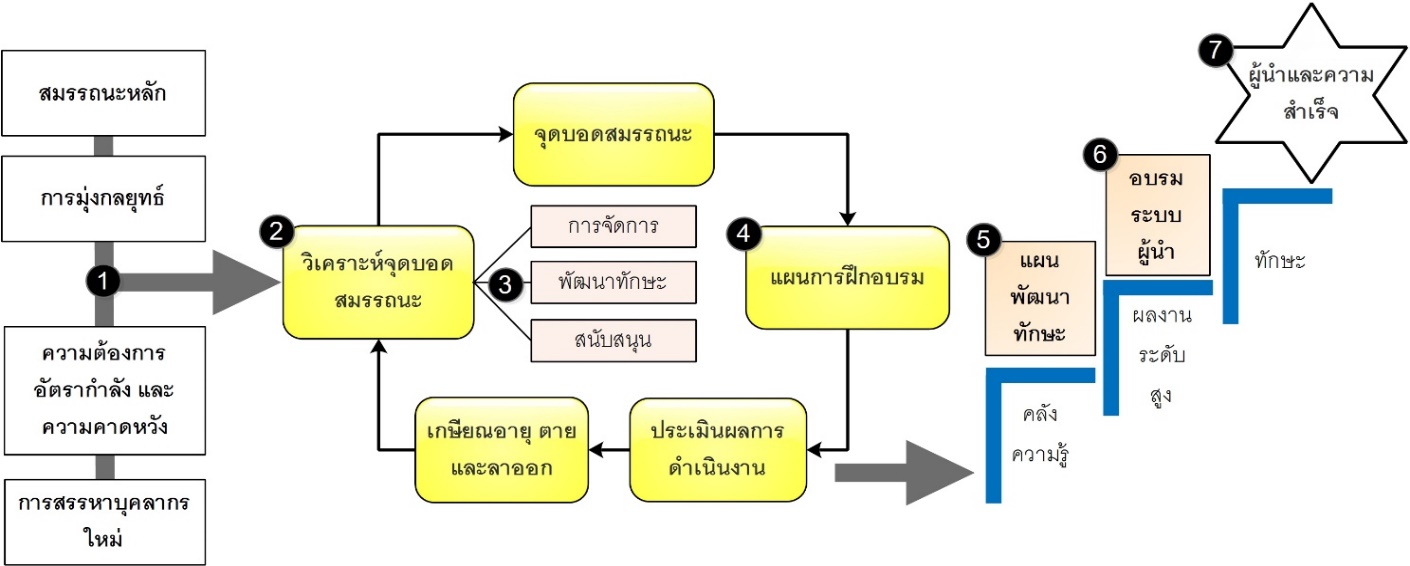 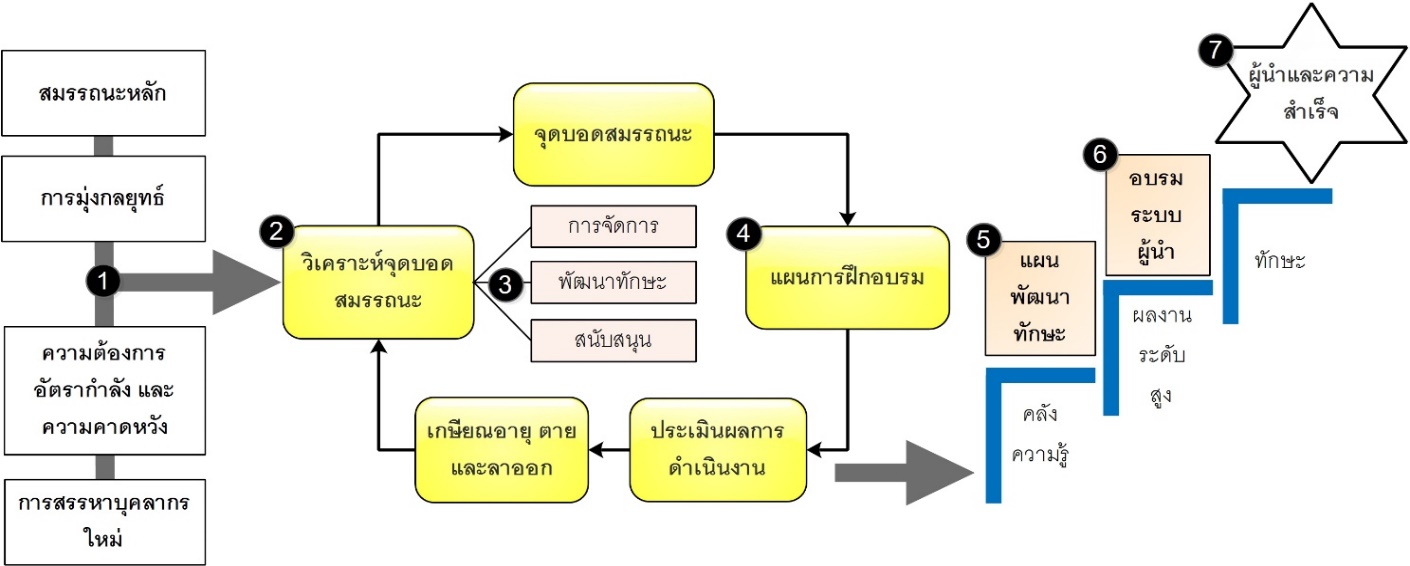 5.2.ก(1) วัฒนธรรมองค์กร		สำนักฯ ทบทวนค่านิยมและวัฒนธรรมองค์กรในการจัดทำแผนยุทธศาสตร์สำนักฯ โดยใช้ข้อมูลการเปลี่ยนแปลงที่สำคัญขององค์กร ความคิดเห็น และการระดมสมองจากการประชุมสัมมนา เพื่อทบทวนค่านิยมและวัฒนธรรมองค์กร ปีงบ 2562 สำนักฯ ใช้วัฒนธรรมองค์กร คือ “คงคุณค่าความสง่างามแห่งมรดกทางวัฒนธรรมล้านนา” และค่านิยม “คิดอย่างสร้างสรรค์ รักในงานอย่างลึกซึ้ง อยู่อย่างชื่นชอบ และดำรงตนอย่างเป็นแบบฉบับ” และงานบริหารทั่วไปเป็นแกนหลักในการปลูกฝังและธำรงรักษาวัฒนธรรมองค์กร งานบริการและประกันคุณภาพเป็นแกนหลักในการจัดทำแผนการถ่ายทอดสู่บุคลากร ประกอบด้วย กระบวนการประชาสัมพันธ์ให้ความรู้ ความเข้าใจ และปฏิบัติในแนวทางเดียวกันผ่านช่องทางที่หลากหลาย ดังตาราง 1.1-1 ส่วนกระบวนการเสริมสร้างวัฒนธรรมองค์กร ของสำนักฯ โดยงานบริหารทั่วไป มี 4 กระบวนการ คือ 1) การคัดเลือกบุคลากรที่มีแนวโน้มว่าจะเข้าได้กับวัฒนธรรมองค์กร 2) การหล่อหลอมขัดเกลาขององค์กร 3) เฝ้าระวังการกระทำที่ขัดแย้งกับวัฒนธรรมองค์กร และ 4) เน้นย้ำวัฒนธรรมองค์กรที่ถูกละเลย/ฝ่าฝืน และการดำเนินการตามกระบวนการดังกล่าวเน้นรูปแบบการสื่อสารที่เปิดกว้าง การทำงานที่ให้ผลการดำเนินการที่ดีและบุคลากรมีความผูกพัน (ตาราง 5.2-1) โดยกระบวนการทั้งสองส่วนกำกับด้วยตัวชี้วัด คือ ร้อยละการรับรู้และเข้าใจทิศทางการนำองค์กร (7.4.ก(1)-1) กำกับกระบวนการด้านการประชาสัมพันธ์ จำนวนข้อร้องเรียนจากการประพฤติผิดกฎหมาย/จริยธรรม จำนวนข้อร้องเรียนด้านจรรยาบรรณของบุคลากร จำนวนครั้งของการกระทำผิดวินัยร้ายแรง (7.4.ก(4)-3) ตาราง 5.2-1 กระบวนการปลูกฝังและธำรงรักษาวัฒนธรรมองค์กรของสำนักฯ5.2.ก(2) ปัจจัยขับเคลื่อนความผูกพัน		สำนักฯ โดยงานบริหารทั่วไป กำหนดปัจจัยที่ส่งผลต่อความผูกพันของบุคลากร โดยการสำรวจตามกลุ่มบุคลากร ดังตาราง OP1-3 และผลการสำรวจ ดังตาราง OP1-4 ดำเนินการในไตรมาสที่ 4 ของทุกปี ผลดังกล่าวเป็นข้อมูลนำเข้าในการจัดทำแผนส่งเสริมความผูกพันขององค์กรซึ่งดำเนินการหลังการจัดทำแผนกลยุทธ์ได้ (7.3.ก(3)-1) โดยเป็นส่วนสำคัญในการจัดทำแผนส่งเสริมความผูกพัน และเป็นตัวกำกับติดตามประเมินประสิทธิผลของกระบวนการสร้างความผูกพันภายในองค์กรด้วย ในปีงบ 2562 สำนักฯ ได้สรุปปัจจัยความผูกพันจากการสำรวจเป็นรูปแบบองค์ประกอบความผูกพันของสำนักฯ (CPAC-CMU Engagement Model) ดังแผนภาพ 5.2-1 โดยรูปแบบดังกล่าวเป็นองค์ประกอบหลักในการจัดทำแผนงานปรับปรุงกระบวนการบริหารบุคลากร การสื่อสาร และการวางแผนระยะยาวด้านบุคลากร5.2.ก(3) การประเมินความผูกพัน		สำนักฯ โดยงานบริหารทั่วไปทำการประเมินความพึงพอใจ ความไม่พึงพอใจ และความผูกพัน แยกตามกลุ่มบุคลากร ดังตาราง OP1-3 เพื่อเป็นข้อมูลนำเข้าในการจัดทำแผนปฏิบัติการด้านบุคลากร และเป็นการติดตามประเมินแผนปฏิบัติการ โดยปัจจัยความผูกพันมีความแตกต่างกันในแต่ละกลุ่มของบุคลากร ดังตาราง OP1-4 และสามารถสรุปภาพรวมรูปแบบปัจจัยที่มีผลต่อความผูกพันของบุคลากรสำนักฯ หลังจากการจัดทำแผนส่งเสริมความผูกพัน งานบริหารทั่วไปได้ดำเนินการติดตามแผนดังกล่าว โดยมีตัวชี้วัดทางตรง ได้แก่ ความพึงพอใจ ความไม่พึงพอใจ และทางอ้อม ได้แก่ อัตราการลาออก (7.3.ก(3)-4) และมีการกำหนดตารางการติดตาม เช่น อัตราการลาออกติดตามทุกปี และนำเสนอข้อมูลต่อ คกก.บริหารสำนักฯ ในปีงบ 2562 มีการปรับเปลี่ยนกระบวนการสำรวจและสร้างความผูกพัน เช่น การปรับเปลี่ยนวิธีการสำรวจ จากการใช้แบบสอบถามกระดาษเป็นการใช้แบบสอบถามออนไลน์ เพิ่มการมีส่วนร่วมของบุคลากรในการกำหนดค่านิยมและวัฒนธรรมองค์กร และการปรับเปลี่ยนรูปแบบการสร้างความผูกพันที่หลากหลายมากยิ่งขึ้น 5.2.ก(4) การจัดการผลการดำเนินการ		สำนักฯ โดยงานบริหารทั่วไป มีแนวทางการจัดการผลการปฏิบัติงานของบุคลากรเพื่อสนับสนุนให้เกิดการทำงานที่มีผลการดำเนินงานที่ดีผ่าน 3 กระบวนการ คือ 1) กระบวนการจัดทำคำรับรองการปฏิบัติงานอย่างมีส่วนร่วม 2) การยกย่องชมเชยและค่าตอบแทนตามภาระงาน และ 3) การผลักดันแนวคิดสร้างสรรค์ของบุคลากรสู่นวัตกรรม (R2R) เช่น การทำวิจัยสถาบัน เริ่มดำเนินการหลังจากกระบวนการถ่ายทอดแผนยุทธศาสตร์ และการกำหนดตัวชี้วัด ดังตาราง 2.1-3 กระบวนการจัดทำคำรับรองการปฏิบัติงานของระดับปฏิบัติการที่สอดคล้องกับแผนยุทธศาสตร์ ดำเนินการในช่วงกรกฎาคม–สิงหาคมของทุกปี โดยผลสัมฤทธิ์ของการจัดทำคำรับรองดังกล่าวถูกใช้ในการเลื่อนเงินเดือน การยกย่องชมเชย รางวัลบุคลากรผู้มีผลงานดีเด่น ค่าตอบแทน และการสร้างแรงจูงใจต่างๆ (กระบวนการที่ 2 ของตาราง 5.2-2) มีกระบวนการจัดทำตัวชี้วัดรายบุคคลเพื่อมุ่งเน้นผลิตภาพรายบุคคล และมุ่งเน้นลูกค้าผ่านตัวชี้วัดภาระงาน และความพึงพอใจของลูกค้า/ผู้รับบริการตาราง 5.2-2 การให้รางวัล การยกย่องชมเชย และการสร้างแรงจูงใจ5.2.ข การพัฒนาบุคลากรและผู้นำ5.2.ข(1) ระบบการเรียนรู้และการพัฒนา		ระบบการเรียนรู้และการพัฒนาสนับสนุนความต้องการขององค์กร และการพัฒนาตนเองของบุคลากรอยู่ในขั้นตอน 4 ของระบบบริหารจัดการบุคลากร โดยงานบริหารทั่วไปจัดทำแผนพัฒนาบุคลากรโดยใช้ข้อมูลจากกระบวนการจัดทำแผนยุทธศาสตร์หลายส่วนในขั้นตอน 1 โดยเฉพาะการเปลี่ยนแปลงที่สำคัญ ความท้าทายเชิงกลยุทธ์ โครงการสำคัญของหน่วยงานต่างๆ และสมรรถนะหลักขององค์กรมาเป็นปัจจัยสำคัญในการจัดทำแผนพัฒนาบุคลากร ซึ่งมุ่งเน้น 3 ด้าน คือ 1) การมุ่งเน้นลูกค้าผ่านการกำหนดความพึงพอใจของผู้รับบริการเป็นส่วนหนึ่งของคำรับรองการปฏิบัติงาน 2) การมุ่งเน้นยุทธศาสตร์ผ่านการกำหนดสมรรถนะหลักเชิงยุทธศาสตร์ที่จำเป็นสำหรับบุคลากร ดังตาราง OP2-3 3) การมุ่งเน้นความต้องการของบุคลากรแต่ละสายงานของโครงการฝ่ายต่างๆ ดังตาราง 2.1-3 ผ่านการกำหนดสมรรถนะ หลังจากนั้นจึงประเมิน Competency Gap แยกตามกลุ่มบุคลากร ดังตาราง OP1-3 แล้วจึงกำหนดแผนการพัฒนาบุคลากรประจำปีตามขั้นตอน 4 ดำเนินการทุกปี โดยสำนักฯ ผลักดันระบบการเรียนรู้และพัฒนาให้เกิดผลทางปฏิบัติผ่านการฝึกอบรม ทุนพัฒนาบุคลากร การยกย่องชมเชย และค่าตอบแทน เช่น การมอบรางวัลบุคลากรดีเด่นให้แก่พนักงานมหาวิทยาลัยและพนักงานส่วนงานที่มีผลปฏิบัติการในระดับดีมาก การสนับสนุนทุนวิจัยระดับปริญญาโททุนละ 5,000 บาท การจ่ายค่าตอบแทนตามผลการปฏิบัติงานของผู้บริหารระดับต้น การสนับสนุนให้บุคลากรสายสนับสนุนขอตำแหน่งที่สูงขึ้น (ชำนาญการ) และกระบวนการคัดเลือกผู้มีศักยภาพสูงในขั้นตอนที่ 5 ตามเกณฑ์ คือ ผลการปฏิบัติงาน รางวัลที่ได้รับ และความเห็นของผู้ร่วมงานและผู้บริหารระดับสูง เมื่อได้รับการพัฒนาแล้ว หากมีคุณสมบัติครบตามการประเมินคุณสมบัติของระบบการนำองค์กรในขั้นตอน 6 ดังแผนภาพ 5.2-2 เพื่อส่งเสริมให้เป็นผู้บริหารต่อไป5.2.ข(2) ประสิทธิผลของการเรียนรู้และการพัฒนา		ระบบการเรียนรู้และพัฒนาบุคลากรอยู่ในขั้นตอนที่ 4 5 6 7 ของระบบบริหารบุคลากร ดังแผนภาพ 5.1-1 เริ่มจากการจัดทำสมรรถนะที่จำเป็นสำหรับบุคลากร ในปีงบ 2562 มี 1 ระดับ คือ สมรรถนะพื้นฐาน (แยกตามกลุ่มบุคลากร) ดังตาราง 5.2-3 แล้วจึงจัดทำแผนพัฒนาบุคลากรที่สอดคล้องกับการจัดกลุ่มสมรรถนะและกลุ่มบุคลากรดังกล่าว ดังตาราง 5.2-3 งานบริหารทั่วไปได้กำหนดตัวชี้วัดเพื่อประเมินประสิทธิภาพและประสิทธิผลของการเรียนรู้ เป็น 3 ระดับ คือ ระดับที่ 1. การประเมินผลทันทีหลังการฝึกอบรม พร้อมช่วยประเมินการจัดฝึกอบรม ระดับที่ 2. การประเมินแผนงานโดยตัวชี้วัดของแผนงานและติดตามทุกปี ในที่ประชุม คกก.บริหารสำนักฯ และระดับที่ 3. การติดตามตัวชี้วัดสำคัญของสำนักฯ ที่งานบริหารทั่วไปได้รับมอบหมาย ที่เชื่อมโยงกับความผูกพันของบุคลากร (7.3.ก(3)-1) โดยติดตามประจำปีใน คกก.บริหารสำนักฯ ปีงบ 2562 กระบวนการดังกล่าวมีการปรับเปลี่ยน อันเนื่องมาจากการประชุมทบทวนการบริหารบุคคล เช่น กระบวนการกำหนดสมรรถนะที่ใช้การสำรวจความต้องการของบุคลากรอย่างเดียว มาเป็นการใช้ข้อมูลจาก 4 แหล่ง คือ 1) ระเบียบและข้อกำหนดของบุคลากร 2) แผนยุทธศาสตร์ และ 3) การสำรวจความต้องการด้านการพัฒนา 4) ความพึงพอใจและความไม่พึงพอใจด้านการสนับสนุนการเรียนรู้และพัฒนา การจัดทำแผนพัฒนาบุคลากรในปีต่อไปตาราง 5.2-3 กระบวนการเรียนรู้ และฝึกอบรมเพื่อพัฒนาสมรรถนะบุคลากรทั้ง 3 ระดับ5.2.ข(3) ความก้าวหน้าในหน้าที่การงาน		กระบวนการจัดการความก้าวหน้าของบุคลากรอยู่ในระบบบริหารบุคลากรส่วนที่ 7 ดังภาพ 5.1-1 แบ่งเป็นกลุ่มผู้บริหาร กลุ่มพนักงานมหาวิทยาลัยประจำ และกลุ่มพนักงานส่วนงาน กระบวนการดังกล่าวมีการจัดทำแผนพัฒนาบุคลากรเพื่อส่งเสริมการเข้าสู่ตำแหน่งที่สูงขึ้น ดังตาราง 5.2-3 และมีตัวชี้วัดสำหรับการจัดการความก้าวหน้าในสายงานของบุคลากรดังกล่าว (7.3.ก(1)-1 และ 7.3.ก(1)-3) โดยติดตามเป็นรายไตรมาสในที่ประชุม คกก.บริหารสำนักฯ นอกจากนี้ สำนักฯ มีการวางแผนการพัฒนาผู้นำในตำแหน่งที่สำคัญ ดังแผนภาพ 5.2-2 ขั้นตอน 5 6 7 ซึ่งก็คือตำแหน่งที่มีผลต่อการขับเคลื่อนเชิงยุทธศาสตร์ หมายรวมตั้งแต่ผู้บริหารระดับกลาง (เลขานุการสำนัก) ผู้บริหารระดับต้น (หัวหน้าฝ่าย/หัวหน้างาน) และตำแหน่งชำนาญการ รับผิดชอบโดยงานบริหารทั่วไป ผ่านแผนกระบวนการบริหารจัดการบุคลากรระดับบริหาร กระบวนการดังกล่าวเริ่มต้นจากการสรรหาผู้เข้าเกณฑ์สำหรับทุกตำแหน่ง แล้วเข้าสู่กระบวนการพัฒนาทักษะที่เกี่ยวข้อง อาทิ ทักษะการบริหารงาน ทักษะการบริหารคน และทักษะการบริหารทรัพยากร ที่กำหนดโดย คกก.บริหารสำนักฯ การติดตามแผนการดำเนินการดังกล่าว ติดตามที่ผลลัพธ์ท้ายสุด คือ บุคคลที่ได้รับการเลื่อนสู่ตำแหน่งที่สูงขึ้น ส่วนการประเมินสมรรถนะผู้บริหารมีการพิจารณานำไปสู่แผนการพัฒนาผู้บริหารต่อไป  การเปลี่ยนแปลงสำคัญตามวัตถุประสงค์เชิงกลยุทธ์แผนพัฒนาบุคลากรโครงการ/กิจกรรมบริหารงานและจัดการทรัพยากรที่มีอยู่อย่างจำกัดให้มีประสิทธิภาพและประสิทธิผลสูงสุด โดยยึดหลักธรรมาภิบาลและแนวทางปรัชญาเศรษฐกิจพอเพียงแผนพัฒนาบุคลากร  และการสร้างองค์กรแห่งความสุข- โครงการพัฒนาบุคลากรประจำปี 2562 ณ จ.ภูเก็ต- โครงการ Happy CPAC: องค์กรแห่งความสุข- โครงการฝึกซ้อมตามแผนฉุกเฉินเพื่อป้องกันและระงับเหตุอัคคีภัยและแผ่นดินไหว- กิจกรรมศึกษาดูงานด้านการประกันคุณภาพการศึกษาตามแนวทางเกณฑ์ EdPEx ของคณะอุตสาหกรรมเกษตร- การอบรมให้ความรู้แก่บุคลากร เรื่อง “แนวทางการประเมินค่างานเพื่อกำหนดตำแหน่งชำนาญการ”- โครงการมอบรางวัลบุคลากรดีเด่น ประจำปี 2561นโยบายสวัสดิการและสิทธิประโยชน์กลุ่มบุคลากรกลุ่มบุคลากรกลุ่มบุคลากรกลุ่มบุคลากรกลุ่มบุคลากรนโยบายสวัสดิการและสิทธิประโยชน์กลุ่ม 1. ผู้บริหารกลุ่ม 1. ผู้บริหารกลุ่ม 2. พนง.มหาวิทยาลัยประจำกลุ่ม 2. พนง.มหาวิทยาลัยประจำกลุ่ม 3. พนง.ส่วนงานนโยบายสวัสดิการและสิทธิประโยชน์ระดับสูงระดับต้น-กลางฝ่ายส่งเสริมฯสำนักงานสำนักกลุ่ม 3. พนง.ส่วนงานสุขภาพการตรวจสุขภาพประจำปี/////สุขภาพการดูแลกรณีเกิดอุบัติเหตุจากการทำงาน/////สุขภาพกิจกรรมการออกกำลังในสำนักฯ/////สุขภาพการลาป่วย และฟื้นฟูร่างกาย/////ค่าตอบแทนเงินเดือน/////ค่าตอบแทนค่าตอบแทนผู้บริหาร//ค่าตอบแทนค่าตอบแทนผลการปฏิบัติงานของผู้บริหารระดับต้น/ค่าตอบแทนเกียรติบัตรและเงินรางวัลบุคลากรดีเด่นประจำปี///ค่าตอบแทนค่าทำงานล่วงเวลา////การพัฒนาตนเองงบประมาณสำหรับฝึกอบรมประจำปี/////การพัฒนาตนเองการเข้าร่วมสัมมนาวิชาการ////การพัฒนาตนเองการลาศึกษาต่อ//การพัฒนาตนเองการขอตำแหน่งชำนาญการ///ชีวิตส่วนตัวและครอบครัววันหยุดพักผ่อนประจำปี/////ชีวิตส่วนตัวและครอบครัวการลาบวช ลาคลอดบุตร/////อื่นๆเงินช่วยเหลือค่าฌาปนกิจศพ/////อื่นๆเค้กวันเกิด/เลี้ยงอาหารในวันเกิด/////อื่นๆการเข้าใช้ระบบ wifi ฟรี/////อื่นๆงานมุทิตาจิตเมื่อเกษียณอายุงาน/////ปัจจัยตัวชี้วัดเป้าหมายกลุ่มบุคลากรสุขภาพร้อยละของบุคลากรที่ได้รับการตรวจสุขภาพประจำปีร้อยละ 80ทุกกลุ่มสุขภาพร้อยละของบุคลากรใหม่ที่ได้รับการตรวจสุขภาพก่อนเข้าทำงานร้อยละ 100ทุกกลุ่มความปลอดภัยของพื้นที่ทำงานจำนวนอุบัติการณ์/อุบัติเหตุจากการทำงาน0 ครั้งทุกกลุ่มความปลอดภัยของพื้นที่ทำงานความพึงพอใจในสภาพแวดล้อมของบุคลากรร้อยละ 80ทุกกลุ่มกระบวนการปลูกฝังและธำรงรักษาวัฒนธรรมองค์กรรูปแบบรูปแบบรูปแบบกระบวนการปลูกฝังและธำรงรักษาวัฒนธรรมองค์กรการสื่อสารที่เปิดกว้างมุ่งเน้นผลงานสร้างความผูกพัน1. คัดเลือกบุคลากรที่มีแนวโน้มว่าจะเข้าได้กับวัฒนธรรมองค์กร- เน้นการมีส่วนร่วมของหน่วยงานในการคัดเลือก/- ใช้การตัดสินแบบความเห็นร่วมกันในการคัดเลือก/- เลือกบุคคลที่มีแนวโน้มที่เข้ากับวัฒนธรรมองค์กรได้ดี เช่น ไม่เคยทำผิดกฎหมาย ช่วยกิจกรรมส่วนรวม ชอบช่วยเหลือสังคม เป็นต้น/2. การหล่อหลอมขัดเกลาขององค์กร- เน้นค่านิยม วัฒนธรรมองค์กรในทุกกิจกรรมของสำนักฯ//- ส่งเสริมกิจกรรมที่ส่งเสริมคุณธรรม จริยธรรม และประเพณีอันดีงาม//- ส่งเสริมการมีส่วนร่วมในกิจกรรมเพื่อสังคม//3. เฝ้าระวังการกระทำที่ขัดแย้งวัฒนธรรมองค์กร- วางกลไกติดตามการกระทำที่ขัดแย้งกับวัฒนธรรมองค์กรผ่าน คกก.จริยธรรม/4. เน้นย้ำวัฒนธรรมองค์กรที่ถูกละเลย/ฝ่าฝืน/รูปแบบรางวัล การยกย่องชมเชย และการสร้างแรงจูงใจกลุ่มบุคลากรกลุ่มบุคลากรกลุ่มบุคลากรกลุ่มบุคลากรกลุ่มบุคลากรรูปแบบรางวัล การยกย่องชมเชย และการสร้างแรงจูงใจผู้บริหารผู้บริหารพนง.มหาวิทยาลัยประจำพนง.มหาวิทยาลัยประจำพนง.ส่วนงานรูปแบบรางวัล การยกย่องชมเชย และการสร้างแรงจูงใจระดับสูงระดับต้น-กลางฝ่ายส่งเสริมฯสำนักงานสำนักพนง.ส่วนงานรางวัลรางวัลบุคลากรดีเด่นประจำปี///รางวัลการเสนอชื่อรับรางวัลจากหน่วยงานภายนอก////การยกย่องชมเชยเกียรติบัตรบุคลากรดีเด่น///การยกย่องชมเชยการยกย่องชมเชยบุคลากรที่มีผลปฏิบัติงานดีเด่น หรือสร้างชื่อเสียงให้แก่องค์กร/////การสร้างแรงจูงใจการเลื่อนขั้นเงินเดือน////การสร้างแรงจูงใจการกำหนดตำแหน่งสายสนับสนุน (ชำนาญการ)///การสร้างแรงจูงใจค่าตอบแทนผลการปฏิบัติงานของผู้บริหารระดับต้น/การสร้างแรงจูงใจการอบรมการพัฒนากระบวนการทำงาน////การสร้างแรงจูงใจทุนวิจัย///ระดับสมรรถนะโครงการสัมมนาและฝึกอบรมประจำปีกลุ่มที่ 1. ผู้บริหารกลุ่มที่ 1. ผู้บริหารกลุ่มที่ 2. พนง.มหาวิทยาลัยประจำกลุ่มที่ 2. พนง.มหาวิทยาลัยประจำกลุ่มที่ 3.พนง.ส่วนงานระดับสมรรถนะโครงการสัมมนาและฝึกอบรมประจำปีระดับสูงระดับต้น-กลางฝ่ายส่งเสริมฯสำนักงานสำนักกลุ่มที่ 3.พนง.ส่วนงานพื้นฐานโครงการ Happy CPAC: องค์กรแห่งความสุข/////พื้นฐานโครงการฝึกซ้อมตามแผนฉุกเฉินเพื่อป้องกันและระงับเหตุอัคคีภัยและแผ่นดินไหว/////พื้นฐานการศึกษาต่อในระดับที่สูงขึ้น (ปริญญาโท)/พื้นฐานการสัมมนาเพื่อเข้าสู่ตำแหน่งที่สูงขึ้น (ชำนาญการ)///เชิงยุทธศาสตร์โครงการพัฒนาบุคลากรประจำปี 2561 ณ จ.ภูเก็ต/////เชิงยุทธศาสตร์กิจกรรมศึกษาดูงานด้าน EdPEx คณะอุตสาหกรรมเกษตร มช.////เชิงยุทธศาสตร์การอบรมระบบ VOC/////เชิงยุทธศาสตร์การอบรมระบบ e-Document/////เชิงยุทธศาสตร์การอบรมหลักสูตรบริหารยุทธศาสตร์/